109年度視障電腦教育訓練(暑假)實施計畫依    據：教育部委託109年視障電腦教育訓練諮詢計畫辦理訓練目的：縮短明盲資訊落差：專業團隊應因應資訊系統不斷的更新，適時優化與提升相關輔助軟體功能，並加以整合與檢測以縮短明盲資訊落差推動視障教育資訊化：藉由專業教學與諮詢團隊，改善視障學生在學習中所面臨之瓶頸 增進視障學生資訊素養與新知：專業教學團隊應根據資訊潮流發展，開發各類新知課程，並強化其資訊倫理、資訊安全等素養瞭解視障學生之學習特性並提供適當之教學方法：藉由專業且有經驗之教學、諮詢團隊，瞭解視障學生在接觸電腦、網路、智慧型行動裝置，經常面臨之瓶頸、並提供適切之教學方法提供視障資訊系統整合服務：專業團隊應根據現有資訊科技發展，在視障學生學習電腦、網路、智慧型行動裝置等層面，進行系統研發與改良，以提供視障資訊系統整合服務訓練對象： 第一優先：領有身心障礙證明之輕中重度視覺障礙生第二優先：視障教育相關輔導老師及家長指導單位：教育部主辦單位：淡江大學視障資源中心    協辦單位：中華民國無障礙科技發展協會、台南市政府教育局、國立公共資訊圖書館、國立高雄市立圖書館新興分館、財團法人台灣盲人重建院 上課日期：109年05月31日至109年09月30日，另規劃個別化電腦訓練班上課地點：              中華民國無障礙科技發展協會教育訓練室(臺北市士林區文林路714巷4號1樓)              台南市新營區公誠國民小學研習中心會議室(台南市新營區興業里4鄰公誠街5號)              財團法人台灣盲人重建院南部服務中心(高雄市左營區博愛二路198號4-2)              國立公共資訊圖書館總館(臺中市南區五權南路100號2F多功能工作坊)              國立高雄市立圖書館新興分館(高雄市新興區中正三路34號3樓)上課時間：上午9點至下午4點整費    用：一、學費：由教育部全額支應二、餐費：中餐自理（可代訂便當）報名日期：即日起至額滿為止報名電話：(02)7730-0606分機199 教育訓練組陳宏嘉、謝明翰                      分機121 教育訓練組賴俊吉分機116 教育訓練組包迺鵬線上報名：http://class.batol.net
傳真電話：(02)2629-3330
諮詢信箱：	mouse@batol.net 拾、備註：一、申請個別化電腦教學者，請來電報名，經本中心評估確認後，逕予通知上課時間及地點。二、本年度之相關課程陸續規劃中，並公告於無障礙全球資訊網
（http://www.batol.net）之最新消息，有興趣參加者可上網瀏覽相關訊息。三、以E-mail報名者，若沒收到回覆，表示報名沒有完成，煩請自行打電話確認；傳真報名者，也煩請自行以電話確認是否報名成功。四、依個人興趣選擇欲學習的課程，最多可報名二項課程，超過者將不予受理。五、報名後，無故缺席達上課時數1/3者，取消下次報名優先錄取資格。六、課程訊息於全國特殊教育資訊網(https://special.moe.gov.tw /  > 研習報名 >大專特教研習)同步公告，若特教相關老師有興趣，歡迎線上報名。七、若課前一週無收到課前通知，請至無障礙全球資訊網（http://www.batol.net）/教育訓練專區/錄取名單，確認是否通過錄取或來電洽詢。八、本單位有權因課堂學員學習狀況調整原課程內容，以達學習最佳化。九、配合防疫：教室內所有人員採實名制且一律戴口罩；若有咳嗽、感冒發燒及身體不適者，請勿前來上課；上課前，工作人員會幫大家量體溫，額溫37.5以上者，一律不得進入教室，須返家休息或就醫；教室內備有酒精，可隨時消毒並勤洗手，請務必配合。拾壹、課程簡介109年視障電腦教育訓練(暑假) 報名表 課程編號：_______________                     ※以下資料請務必填寫，否則報名無效盲用電腦進階使用應用服務課程盲用電腦進階使用應用服務課程盲用電腦進階使用應用服務課程盲用電腦進階使用應用服務課程盲用電腦進階使用應用服務課程課程名稱課程內容開課日期開課地點備註電腦文書編輯應用班(課程編號:B109-04)1.文書工作類型與就業趨勢2.工作態度與職場適應3.電腦入門與輸入編輯4.文書檔案建立與更新處理 5.Word：(1). 文字的選取與運用(2). 短文件的編排(3). 項目符號或編號(4). 長文件的排版(5). 插入頁碼6. 插入目錄7. 圖片設定8. 表格設定05/31(六)06/06(六)06/07(日)中華民國無障礙科技發展協會教育訓練室預備知識1.熟悉Windows基礎操作2.熟悉中、英文輸入課程師資楊聖弘、梁美儀PowerPoint與Excel應用班(課程編號:B109-05)1.Excel試算表處理基礎、應用方法 2.學會製作簡報3.簡報技巧與實務06/13(六)｜06/14(日)中華民國無障礙科技發展協會教育訓練室預備知識1.熟悉中、英文輸入2.熟悉Windows基礎操作課程師資梁美儀AutoIt 程式自動化入門實作班(課程編號:B109-07)1.AutoIt 自動化程式設計簡介2.快速學習程式設計概念：判斷式、迴圈、使用者介面3.實作個人化音樂播放程式4.實作文字檔字數統計、合併與切割文字檔5.實作個性化倒數計時器07/02(四)｜07/03(五)國立公共資訊圖書館2F多功能工作坊預備知識1.熟悉中、英文輸入課程師資黃帝瑋、張金順AutoIt程式自動化入門實作班 (課程編號:B109-08)1.AutoIt 自動化程式設計簡介2.快速學習程式設計概念：判斷式、迴圈、使用者介面3.實作個人化音樂播放程式4.實作文字檔字數統計、合併與切割文字檔5.實作個性化倒數計時器07/30(四)｜07/31(五)公誠小學研習中心會議室預備知識1.熟悉中、英文輸入課程師資黃帝瑋、張金順AutoIt 程式自動化入門實作班(課程編號:B109-09)1.AutoIt 自動化程式設計簡介2.快速學習程式設計概念：判斷式、迴圈、使用者介面3.實作個人化音樂播放程式4.實作文字檔字數統計、合併與切割文字檔5.實作個性化倒數計時器08/05(三)｜08/06(四)高雄市立圖書館新興分館3F預備知識1.熟悉中、英文輸入課程師資黃帝瑋、賴俊吉智慧型行動裝置應用課程智慧型行動裝置應用課程智慧型行動裝置應用課程智慧型行動裝置應用課程智慧型行動裝置應用課程課程名稱課程內容開課日期開課地點備註iPhone生活應用班(課程編號:B109-10)1.iCloud 雲端空間備份與管理2.語音備忘錄之錄音、裁剪、分享與錄製更高品質的立體聲音3.Google 之吃喝玩樂生活大小事4.Youtube 聽音樂、有聲書、自我學習，登入帳號、畫面介紹、搜尋、訂閱、按下小鈴鐺、分享、下載檔案5.Fileget 雲端儲存軟體6.Evermusic(pro),  CloudBeats 雲端播放軟體7.Google 雲端硬碟8.Safari 外掛軟體網頁即時翻譯9.遊戲：A Blind Legend 盲者傳說、Audio Game Hub 綜合遊細胞07/04(六)｜07/05(日)國立公共資訊圖書館2F多功能工作坊報名原則需自備 iPhone 手機與耳機預備知識1.熟悉 iPhone 基礎操作。2.熟悉中、英文輸入課程師資鄒敬賢、張金順iPhone 生活應用班(課程編號:B109-11)1.iCloud 雲端空間備份與管理2.語音備忘錄之錄音、裁剪、分享與錄製更高品質的立體聲音3.Google 之吃喝玩樂生活大小事4.Youtube 聽音樂、有聲書、自我學習，登入帳號、畫面介紹、搜尋、訂閱、按下小鈴鐺、分享、下載檔案5.Fileget 雲端儲存軟體6.Evermusic(pro),  CloudBeats 雲端播放軟體7.Google 雲端硬碟8.Safari 外掛軟體網頁即時翻譯9.遊戲：A Blind Legend 盲者傳說、Audio Game Hub 綜合遊細胞07/25(六)｜07/26(日)中華民國無障礙科技發展協會教育訓練室報名原則需自備 iPhone 手機與耳機預備知識1.熟悉 iPhone 基礎操作2.熟悉中、英文輸入課程師資鄒敬賢、賴俊吉iPhone 生活應用班(課程編號:B109-12)1.iCloud 雲端空間備份與管理2.語音備忘錄之錄音、裁剪、分享與錄製更高品質的立體聲音3.Google 之吃喝玩樂生活大小事4.Youtube 聽音樂、有聲書、自我學習，登入帳號、畫面介紹、搜尋、訂閱、按下小鈴鐺、分享、下載檔案5.Fileget 雲端儲存軟體6.Evermusic(pro),  CloudBeats 雲端播放軟體7.Google 雲端硬碟8.Safari 外掛軟體網頁即時翻譯9.遊戲：A Blind Legend 盲者傳說、Audio Game Hub 綜合遊細胞08/01(六)｜08/02(日)公誠小學研習中心會議室報名原則需自備 iPhone 手機與耳機預備知識1.熟悉 iPhone 基礎操作2.熟悉中、英文輸入課程師資鄒敬賢、張金順iPhone 生活應用班(課程編號:B109-13)1.iCloud 雲端空間備份與管理2.語音備忘錄之錄音、裁剪、分享與錄製更高品質的立體聲音3.Google 之吃喝玩樂生活大小事4.Youtube 聽音樂、有聲書、自我學習，登入帳號、畫面介紹、搜尋、訂閱、按下小鈴鐺、分享、下載檔案5.Fileget 雲端儲存軟體6.Evermusic(pro),  CloudBeats 雲端播放軟體7.Google 雲端硬碟8.Safari 外掛軟體網頁即時翻譯9.遊戲：A Blind Legend 盲者傳說、Audio Game Hub 綜合遊細胞08/03(一)｜08/04(二)財團法人台灣盲人重建院南部服務中心報名原則需自備 iPhone 手機與耳機預備知識1.熟悉 iPhone 基礎操作2.熟悉中、英文輸入課程師資賴俊吉、鄭景仁盲用電腦基礎操作課程盲用電腦基礎操作課程盲用電腦基礎操作課程盲用電腦基礎操作課程盲用電腦基礎操作課程課程名稱課程內容開課日期開課地點備註Reaper 聲音工作站操作應用班(一)(課程編號:B109-14)基礎編輯：工程環境介紹、安裝與無障礙插件使用、各種設置與還原、時間選擇與各種基礎編輯技巧07/01(三)｜07/31(五)線上遠距教學報名原則1.有意願報名者，需參加(一)、(二)、(三)的課程預備知識1.熟悉Windows基礎操作2.熟悉中、英文輸入課程說明1.本課程從7/1至 9/30每星期將教材放置「語音隨身助理」App之「視障行動學習」空間，並成立Line群組，由老師在群組內與大家討論、回答問題課程師資蘇清富Reaper 聲音工作站操作應用班(二)(課程編號:B109-15)Reaper 編輯進階：軌道與項目編輯、軌道包絡處理、音訊錄製與生成、操作列表應用與熱鍵設置08/01(六)｜08/31(一)線上遠距教學報名原則1.有意願報名者，需參加(一)、(二)、(三)的課程預備知識1.熟悉Windows基礎操作2.熟悉中、英文輸入課程說明1.本課程從7/1至 9/30每星期將教材放置「語音隨身助理」App之「視障行動學習」空間，並成立Line群組，由老師在群組內與大家討論、回答問題課程師資蘇清富Reaper 聲音工作站操作應用班(三)(課程編號:B109-16)Reaper 效果與 Midi 編輯：Reaper 附帶效果器應用介紹、Midi 編輯器應用、Midi 音符輸入、Midi 控制器應用、音色庫安裝與使用09/01(二)｜09/30(三)線上遠距教學報名原則1.有意願報名者，需參加(一)、(二)、(三)的課程預備知識1.熟悉Windows基礎操作2.熟悉中、英文輸入課程說明1.本課程從7/1至 9/30每星期將教材放置「語音隨身助理」App之「視障行動學習」空間，並成立Line群組，由老師在群組內與大家討論、回答問題課程師資蘇清富程式設計與相關專業課程課程程式設計與相關專業課程課程程式設計與相關專業課程課程程式設計與相關專業課程課程程式設計與相關專業課程課程課程名稱課程內容開課日期開課地點備註Python網路爬蟲程式設計實作班(一)(課程編號:B109-17)1.Python基本語法2.Html基本網頁架構3.網路爬蟲程式設計簡介07/11(六)07/12(日)07/18(六)07/19(日)中華民國無障礙科技發展協會教育訓練室報名原則1.對程式設計有興趣者2.有意願報名者，需參加(一)、(二)的課程3.可接受7/11-7/19採面對面教學，7/27-8/31採網路線上教學者預備知識1.熟悉Windows基礎操作2.熟悉中、英文輸入3.熟悉網頁操作課程師資張金順、賴俊吉Python網路爬蟲程式設計實作班(二)(課程編號:B109-18)各類型網路爬蟲程式設計實作07/27(一)08/03(一)08/10(一)08/17(一)08/24(一)08/31(一)線上遠距教學報名原則1.對程式設計有興趣者2.有意願報名者，需參加(一)、(二)的課程3.可接受7/11-7/19採面對面教學，7/27-8/31採網路線上教學者預備知識1.熟悉Windows基礎操作2.熟悉中、英文輸入3.熟悉網頁操作課程師資張金順、賴俊吉盲電親子課程盲電親子課程盲電親子課程盲電親子課程盲電親子課程課程名稱課程內容開課日期開課地點備註iPad 操作應用班(課程編號:B109-06)1.VoiceOver 旁白基礎操作與設定2.語音隨身助理：閱讀電子書、新聞、雜誌3.幫忙看見：鈔票、文字、生活物品辨識4.雲端硬碟：檔案管理與分享5.行事曆管理與應用。6.智慧家電操作與應用。7.台中友善公車。8.電子書閱讀。06/13(六)｜06/14(日)國立台中啟明學校報名原則1.本課程僅提供台中啟明學校師生報名預備知識1.熟悉中、英文輸入課程師資張金順、潘仁尉基本資料基本資料基本資料基本資料基本資料姓名身分證字號出生日期    年    月    日性別聯絡電話(手機)(辦公室)(家裡)(手機)(辦公室)(家裡)(手機)(辦公室)(家裡)領有身心障礙證明□是   □否障礙程度個人身分視障學生學生家長  輔導老師，服務單位：___________其他，職稱與服務單位：____________________視障學生學生家長  輔導老師，服務單位：___________其他，職稱與服務單位：____________________視障學生學生家長  輔導老師，服務單位：___________其他，職稱與服務單位：____________________聯絡地址電子信箱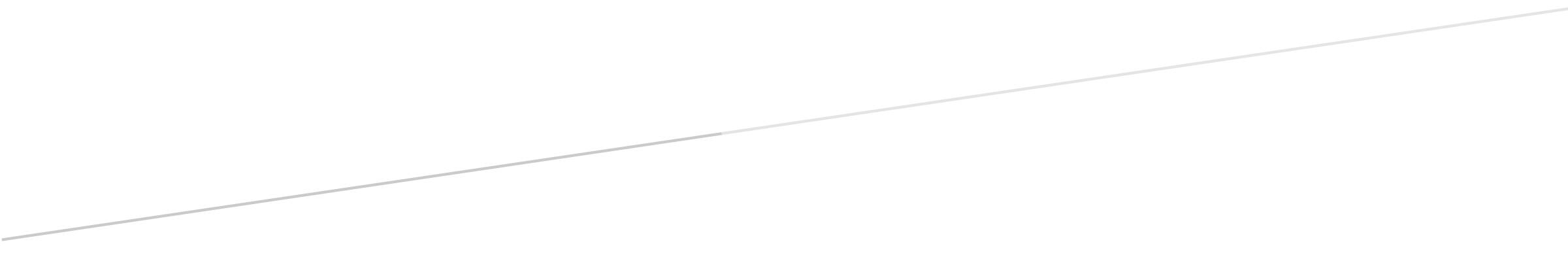 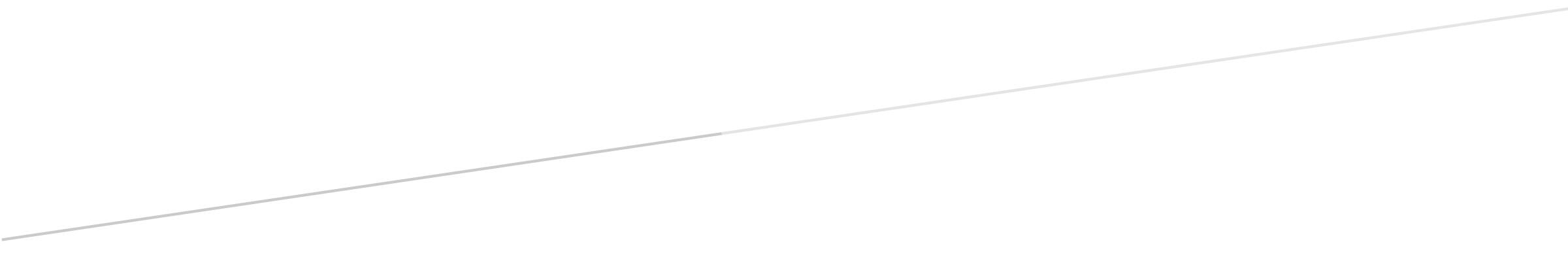 